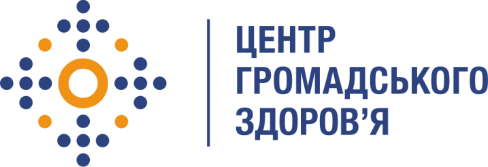 Державна установа 
«Центр громадського здоров’я Міністерства охорони здоров’я України» оголошує конкурс для відбору консультанта з питань тестування на ВІЛ  у складі регіональної мультидисциплінарної команди (МДК) Сумської областів рамках програми «Посилення лікування ВІЛ-інфекції, спроможності лабораторної мережі, замісної підтримуючої терапії та програмного моніторингу в Україні в рамках Надзвичайної ініціативи Президента США з надання допомоги у боротьбі з ВІЛ/СНІД (PEPFAR)» Назва позиції: Консультант з питань тестування на ВІЛ  у складі регіональної мультидисциплінарної команди (МДК) Сумської областіПеріод надання послуг:  січень - вересень 2024Інформація щодо установи:Державна установа «Центр громадського здоров’я Міністерства охорони здоров’я України» (ЦГЗ) — санітарно-профілактичний заклад охорони здоров’я, головними завданнями якого є діяльність у галузі громадського здоров’я і забезпечення потреб населення шляхом здійснення епідеміологічного нагляду, виконання повноважень щодо захисту населення від інфекційних та неінфекційних захворювань, лабораторної діяльності, біологічної безпеки та біологічного захисту. ЦГЗ виконує функції головної установи Міністерства охорони здоров’я України у галузі громадського здоров’я та протидії небезпечним, особливо небезпечним, інфекційним та неінфекційним захворюванням, біологічного захисту та біологічної безпеки, імунопрофілактики, лабораторної діагностики інфекційних недуг, гігієнічних та мікробіологічних аспектів здоров’я людини, пов’язаних із довкіллям, національного координатора Міжнародних медико-санітарних правил, координації реагування на надзвичайні ситуації у секторі громадського здоров’яЗавдання:Пропонує заходи щодо забезпечення сталості послуг тестування на ВІЛ в розрізі різних модальностей (індексне тестування, тестування за ініціативи медичного працівника, самотестування, асистоване самотестування тощо).Пропонує заходи щодо здійснення співпраці з органами виконавчої влади, неурядовими організаціями, соціальними службами та медичними установами, щодо зміцнення співпраці для поліпшення тестування на ВІЛ в регіоні, доведення під медичний нагляд  та підвищення якості надання медичних та соціальних послуг людям, які живуть з ВІЛ/СНІД (далі – ЛЖВ).Здійснює візити технічної підтримки до закладів охорони здоров'я (далі - ЗОЗ) щодо оцінки надання послуг з тестування на ВІЛ.Послуги з підготовки рекомендацій за результатами здійсненої оцінки надання послуг з тестування на ВІЛ.Надає консультації щодо здійснення моніторингу виконання рекомендацій, наданих за результатами оцінки надання послуг з тестування на ВІЛ.Консультує з питань підготовки та адаптації проектів документів щодо тестування на ВІЛ (стандартних операційних процедур, оновлений маршрут пацієнта, дорожня карта тощо) на рівні регіону та забезпечення їх імплементації.Інформує щодо переліку регіональних ЗОЗ та маршрутів тестування пацієнтів на ВІЛ-інфекцію.  Здійснює консультативну й методичну допомогу фахівцям медичних закладів, які проводять тестування на ВІЛ.Здійснює моніторинг та аналіз даних щодо кількості послуг з тестування на ВІЛ, зокрема й до ефективності тестування за ініціативи медичного працівника.Здійснює моніторинг та аналіз забезпеченості та використання тестів на ВІЛ, відповідно до регіональних потреб та даних щодо залишків швидких тестів у розрізі етапів діагностики ВІЛ-інфекції (скринінговий, верифікаційний, ідентифікаційний).Надає послуги з підготовки аналітичних матеріалів щодо ситуації в сфері тестування на ВІЛ в регіоні.  Вимоги до професійної компетентності:Медична освіта (спеціаліст, магістр)Досвід роботи у сфері протидії у ВІЛ- інфекції буде перевагоюДосвід роботи в медичній галузі не менше 3 роківЗнання нормативно-правової бази з питань ВІЛ-інфекції/СНІДуВідмінні аналітичні та організаційні навичкиВідповідальністьБазовий рівень володіння комп’ютером (робота з MS Office, Word)Чітке дотримання термінів виконання завданьРезюме мають бути надіслані електронною поштою на електронну адресу: vacancies@phc.org.ua.  В темі листа, будь ласка, зазначте номер та назву вакансії: «08-2024 Консультант з питань тестування на ВІЛ у складі регіональної мультидисциплінарної команди (МДК) Сумської області»Термін подання документів – до 05 січня 2024 року.За результатами відбору резюме успішні кандидати будуть запрошені до участі у співбесіді. У зв’язку з великою кількістю заявок, ми будемо контактувати лише з кандидатами, запрошеними на співбесіду. Умови завдання та контракту можуть бути докладніше обговорені під час співбесіди.Державна установа «Центр громадського здоров’я Міністерства охорони здоров’я України» залишає за собою право повторно розмістити оголошення про конкурс, скасувати конкурс, запропонувати договір з іншою тривалістю.